［お名前　　　　　　　　　　　ちゃん］記入日：　　　　年　　月　　日（生後　　歳　　月）１日の過ごし方　　　　　　　　　　　　　　    食事　　　　　　　　排泄　　　　　生活　食事の内容・好き嫌い等　　　　排泄のサインなど　　　　着替え食べ方                           　　　　 　　　　　　 　　　　　　　　　　　　　　　　　　　　　　 　　　　　　歯みがき・洗顔等コミュニケーション　家族とのコミュニケーションの方法　　　　　　　　　　 　好きな遊び　子ども同士でいるときの様子　　　　　　　　　　　　　 　こんな子どもだよ～性格・特徴など～　よいところ・得意なこと　　　　　　　　　　　　　　　　　 　　くせなど　周りが困る行動　　　　　　　　　起こるきっかけや原因　　　　　　落ち着くための手立て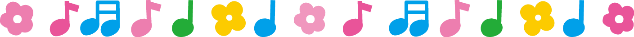 